Symonenko Maksym VasyljovychExperience:Documents and further information:2 contracts experience in rank of Third Engineer with HFO(power of engines 7200 kW). Level of English - good. USA visaPosition applied for: 3rd EngineerDate of birth: 13.08.1988 (age: 29)Citizenship: UkraineResidence permit in Ukraine: YesCountry of residence: UkraineCity of residence: KyivPermanent address: app.3, 14B, Heroiv Stalinhradu prosp.Contact Tel. No: +38 (044) 414-16-25 / +38 (063) 641-10-14E-Mail: m.symonenko@gmail.comSkype: simonenko.maksU.S. visa: Yes. Expiration date 08.07.2026E.U. visa: NoUkrainian biometric international passport: Not specifiedDate available from: 10.09.2017English knowledge: GoodMinimum salary: 2500 $ per month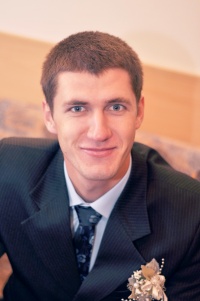 PositionFrom / ToVessel nameVessel typeDWTMEBHPFlagShipownerCrewing3rd Engineer16.09.2016-06.04.2017ChestnutBulk Carrier30000MAN B&W9700CyprusNavarone S.A.Daphne Shipping3rd Engineer04.01.2016-10.05.2016PalauMulti-Purpose Vessel12000MAN9700MaltaPITGlobus agency3rd Engineer18.05.2015-21.10.2015GerosGeneral Cargo3200SKL2*700MoldovaPanama Co. Limited Inc.KD Shipping3rd Engineer21.11.2014-24.03.2015TirasGeneral Cargo3200SKL2*700MoldovaPanama Co. Limited Inc.KD ShippingEngine Cadet15.06.2010-22.12.2010Heroi StakhorsrkyiDry Cargo5197MAN B&W 28/32L2200UkraineJSSC"Ukrricflot"Cormorant Maritime LimitedMotorman-Oiler25.05.2009-04.09.2009Zirka DnipraPassenger Ship5405G-70-32250UkraineChervona Ruta&mdash;